                                                               AVVISO PUBBLICOCONTRIBUTO ACQUISTO LIBRI DI TESTO PER L’ANNO SCOLASTICO 2022/2023Con decreti direttoriale n. 1124  del 12.05.2022 il Ministero dell’Istruzione, dell’Università e della Ricerca ha disposto la ripartizione, per l’Anno 2022/2023, della somma complessiva di € 133.000.000,00 ai fini della fornitura dei libri di testo in favore degli alunni meno abbienti delle scuole secondarie di primo e secondo grado.La Giunta Regionale della Campania con delibera n. 365 del 07.07.2022 ha stabilito:di approvare i criteri di riparto, come indicati nell’allegato A della medesima delibera;di confermare, per l’anno scolastico 2022/2023, gli indirizzi regionali relativi ai criteri ed alle modalità di concessione dei contributi libri di testo di cui al testo allegato (allegato A alla DGR 365/2022);Destinatari dell’intervento come definito dai criteri e le modalità operative approvati con la DGR n. 365 del 07.07.2022 per l’anno scolastico 2022/2023 risultano gli alunni frequentanti le scuole secondarie di primo e secondo grado appartenenti a famiglie che presentino un valore dell’Indicatore della Situazione Economica Equivalente (ISEE) 2022 in corso di validità rientrante nelle seguenti due fasce:FASCIA 1: ISEE DA € 0 AD €10.633,00;FASCIA 2: ISEE DA €10.633,01 AD € 13.300,00.Le risorse finanziarie disponibili saranno destinate prioritariamente alla copertura del fabbisogno dei richiedenti con ISEE rientrante nella prima fascia (ISEE fino ad € 10.633,00).Agli studenti collocati nella seconda fascia (ISEE da € 10.633,01 ad € 13.300,00) saranno destinate le risorse finanziarie che residueranno dopo la copertura del fabbisogno dei richiedenti collocati nella prima fascia.DESTINATARI, MODALITÀ DI PRESENTAZIONE DELLA DOMANDA E RIPARTIZIONE DELLE RISORSE.Sono destinatari dell’intervento gli alunni che frequentano le scuole secondarie di primo e secondo grado ubicate nel Comune di NUSCO, indipendentemente dalla residenza presso lo stesso e le cui famiglie di appartenenza presentino un valore dell’Indicatore della Situazione Economica Equivalente (ISEE) 2022 in corso di validità rientrante nelle seguenti due fasce:FASCIA 1: ISEE DA € 0 AD € 10.633,00FASCIA 2: ISEE DA € 10.633,01 AD € 13.300,00;Qualora il reddito ISEE fosse zero dovrà essere presentata apposita autocertificazione delle fonti e dei mezzi di sostentamento e la loro quantificazione.Per essere ammesso al beneficio il richiedente (esercente la responsabilità genitoriale o parentale sull’alunno o in alternativa, rappresentante legale o l’alunno stesso se maggiorenne) dovrà compilare un’apposita domanda (ALLEGATO A), da ritirare presso le scuole statati di riferimento frequentate nell’ a.s. 2022/23 o scaricabile dal sito. L’istanza, dovrà essere redatta sull’apposito modello “All.A” e dovrà essere corredata:dall’attestazione ISEE 2022 in corso di validità. In caso di reddito pari a Zero, dovrà essere presentata apposita dichiarazione, come da modello “C”;da idonea documentazione fiscale (fattura, scontrino fiscale o documentazione equipollente) attestante la spesa sostenuta per l’acquisto dei libri, o, nel caso di mancato ritrovamento di tale documentazione da apposita dichiarazione sostitutiva, Mod.”B”;dall’attestazione della scuola di regolare iscrizione all’anno scolastico 2022/2023,dal modello relativo alla scelta della modalità di riscossione del contributo, Modello “D”.fotocopia del documento d’identità del richiedente.Le domande, debitamente compilate in ogni parte con i dovuti allegati, dovranno essere consegnate alla scuola di frequenza del Comune di NUSCO entro e non oltre il  31 ottobre 2022. Gli Istituti scolastici interessati, a loro volta, avranno cura di trasmettere al Comune di Nusco tutte le domande presentate entro il successivo  10 novembre 2022  per permettere all’Ufficio scrivente di consegnare i buoni per i libri di testo.Rappresenta motivo di esclusione:la presentazione di domande non corredate di attestazione ISEE in corso di validità;la presentazione di attestazione ISEE che presenta omissioni o difformità, anche se rilevate in sede di verifica presso la banca dati dell’Inps;la presentazione di attestazione ISEE che presenta un reddito superiore ai 13.300,00 euro. L’ufficio competente  si riserva la possibilità di chiedere eventuali integrazioni della documentazione a verifica delle istanze presentate.Nel caso di corresponsione del beneficio, l’Ente si riserva di effettuare controlli diretti ad accedere la veridicità delle informazioni fornite dal dichiarante.Eventuali dichiarazioni mendaci saranno perseguite a norma di legge. Il Responsabile del servizio                                                                                               Il Segretario Comunale Dott.ssa Sara Recupero                                                                                                    Dott.ssa Carmela CorteseFirma autografa sostituita a mezzo stampa ai sensi dell’art.3, comma II del D.L.39/1993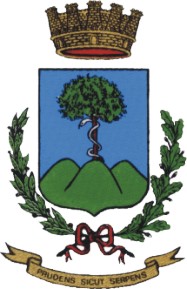 Comune di NuscoProvincia di AvellinoComune di NuscoProvincia di AvellinoComune di NuscoProvincia di AvellinoComune di NuscoProvincia di Avellino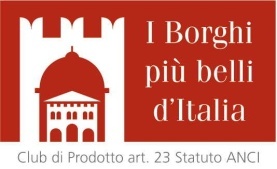 www.comune.nusco.av.itc.a.p. 83051tel. 0827.64942fax 0827.64496protocollo.nusco@asmepec.itprotocollo.nusco@asmepec.it